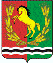 АДМИНИСТРАЦИЯМУНИЦИПАЛЬНОГО ОБРАЗОВАНИЯ ТРОИЦКИЙ СЕЛЬСОВЕТ АСЕКЕВСКОГО РАЙОНА ОРЕНБУРГСКОЙ ОБЛАСТИП О С Т А Н О В Л Е Н И Е__________________________________________________________________26.04.2016                                  с. Троицкое                                            № 13-пОб утверждении Положения о формировании и ведении реестра муниципальных услуг в муниципальном образовании Троицкий сельсоветВ целях реализации требований Федерального закона Российской Федерации от 27.07.2010 № 210-ФЗ "Об организации предоставления государственных и муниципальных услуг", в соответствии с Постановлением Правительства Российской Федерации от 15.06.2009 № 478 "О единой системе информационно-справочной поддержки граждан и организаций по вопросам взаимодействия с органами исполнительной власти и органами местного самоуправления с использованием информационно-телекоммуникационной сети Интернет", на основании статьи 30, пункта 5 статьи 40, руководствуясь уставом муниципального образования  Троицкий сельсовет:  1. Утвердить Положение о формировании и ведении реестра муниципальных услуг в муниципальном образовании Троицкий сельсовет согласно приложению.  2. Администрации сельсовета до 15 мая 2016 года осуществить формирование реестра муниципальных услуг муниципального образования.  3.   Настоящее Постановление вступает в силу после официального обнародования.  4. Настоящее Постановление подлежит включению в областной регистр муниципальных нормативных правовых актов. 5. Контроль за исполнением настоящего Постановления оставляю за собой.Глава муниципального образования                                                                         Л.Г.ГурманПриложениек постановлению        администрации муниципального                                                                                                              образования Троицкий сельсовет									   от 26.04.2016 № 13-пПоложениео формировании и ведении реестрамуниципальных услуг муниципального образования Троицкий сельсовет1. Настоящее Положение регламентирует процедуру формирования и ведения реестра муниципальных услуг муниципального образования Троицкий сельсовет (далее по тексту - Реестр).2. Реестр - перечень услуг, оказываемых на территории Троицкого сельсовета физическим и юридическим лицам безвозмездно или по установленным ценам (тарифам), полностью или частично за счет средств бюджета поселения администрацией сельсовета.3. Реестр состоит из следующих разделов:3.1 Перечень сведений о муниципальных услугах, предоставляемых администрацией сельсовета (далее по тексту - Перечень № 1) согласно Приложению № 1 к настоящему Положению;3.2. Перечень сведений об услугах, которые являются необходимыми и обязательными для предоставления муниципальных услуг, утверждаемый решением Совета депутатов муниципального образования Троицкий сельсовет (далее по тексту - Перечень № 2) согласно Приложению № 2 к настоящему Положению;3. Формирование и ведение Реестра осуществляются в соответствии с принципами:- единства требований к определению и включению услуг в Реестр;- полноты описания и отражения муниципальных услуг в Реестре;- публичности Реестра;-периодического пересмотра состава и требований к перечню и описанию услуг, предусмотренных Реестром, в целях обеспечения их доступности и улучшения качества.5. Администрация муниципального образования Троицкий сельсовет является уполномоченным органом по ведению Реестра - держателем Реестра (далее - держатель Реестра).6. При подготовке Перечней № 1, 3 настоящего Положения администрация сельсовета определяет:- наименование муниципальной услуги;- правовые акты Российской Федерации, Оренбургской области, муниципального образования Троицкий сельсовет, устанавливающие основание для предоставления муниципальной услуги;- исполнителей муниципальной услуги;- категории получателей муниципальной услуги;-результат предоставления муниципальной услуги.7. При подготовке Перечня № 2 настоящего Положения администрация сельсовета определяет:- наименование муниципальной услуги;- наименование услуги, которая является необходимой и обязательной для предоставления муниципальной услуги;- правовые акты Российской Федерации, Оренбургской области, муниципального образования, устанавливающие основание для предоставления услуги, которая является необходимой и обязательной для предоставления муниципальной услуги.Держатель Реестра готовит проект решения Совета депутатов муниципального образования Троицкий сельсовет об утверждении перечня услуг, которые являются необходимыми и обязательными для предоставления муниципальных услуг, и организует его внесение в Совет депутатов муниципального образования Троицкий сельсовет в установленном порядке.8. Перечни услуг, указанные в пункте 3 настоящего Положения оформляются на бумажном носителе и в электронной форме держателем Реестра и вносятся в Реестр.9. Реестр утверждается постановлением администрации сельсовета и подлежит официальному обнародованию и размещению на официальном сайте администрации сельсовета.10. Выявление необходимости внесения в Реестр изменений и дополнений осуществляет специалист администрации сельсовета (указать какой именно).11. Включение, исключение услуги из Реестра и внесение изменений или дополнений в Реестр осуществляются постановлением администрации сельсовета, за исключением пункта 3.2 настоящего Положения. Подготовку и согласование проекта постановления осуществляет держатель Реестра (форма предложения - Приложение № 3 к настоящему Положению).12. Основанием для включения, исключения и изменения сведений об услугах из Реестра является вступление в силу федеральных законов и иных нормативных правовых актов Российской Федерации, Оренбургской области, нормативных правовых актов органов местного самоуправления муниципального образования Троицкий сельсовет, а также вступившие в силу решения суда о признании недействующими норм, предусматривающих предоставление услуги.13. Ежегодно с 15 марта по 15 апреля специалист администрации сельсовета проводит инвентаризацию Перечней, указанных в пункте 3 настоящего Положения для уточнения сведений об услугах.14. На основе инвентаризации администрация сельсовета до 15 мая вносит соответствующие изменения в Реестр.15. Внесенные в Реестр изменения подлежат официальному обнародованию, размещению на официальном сайте администрации сельсовета.Приложение 1к Положениюо формированиии ведении реестрамуниципальных услугПереченьсведений о муниципальных услугах, предоставляемых администрацией муниципального образования Троицкий сельсоветПриложение 2к Положениюо формированиии ведении реестрамуниципальных услугПереченьсведений об услугах, которые являются необходимымии обязательными для предоставления муниципальных услугПриложение 3Главе муниципального        образования                                 Предложение              о включении (исключении) в Реестр (из Реестра)                    муниципальных услуг муниципального образования____________    Предлагается включить (исключить) ____________________________ в Реестр                                         (наименование услуги)(из Реестра) муниципальных услуг на основании ___________________________________________________________________________________________________________________________________________________________________                            (указать НПА) N п/пНаименование муниципальной   услуги     Правовые акты,  предусматривающие    оказание       муниципальной       услуги       Исполнители муниципальной   услуги      Категории   получателей муниципальной   услуги      Результат   предоставлениямуниципальной     услуги     1       2              3              4            5            6        N п/пНаименование муниципальной   услуги        Правовые акты,      закрепляющие услугу,     которая является          необходимой          и обязательной       для предоставления    муниципальной услуги  Наименование услуги,  которая является     необходимой и      обязательной для     предоставления   муниципальной услугиПримечание 1       2                 3                    4              5     